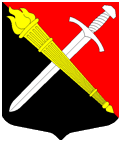 ПРОЕКТСОВЕТ ДЕПУТАТОВ  муниципальное образование Тельмановское сельское поселение Тосненского района Ленинградской области      РЕШЕНИЕ № Принято советом депутатов «___» декабря 2021 годаО рассмотрении протеста Тосненского городского прокурора от 10.11.2021 №7-54-2021 на решение Совета депутатов муниципального образования Тельмановское сельское поселение Тосненского района Ленинградской области от 13.05.2020г. №164 «Об утверждении Порядка размещения сведений о доходах, расходах, об имуществе и обязательствах имущественного характера лиц, замещающих муниципальные должности в совете депутатов муниципального образования Тельмановское сельское поселение Тосненского района Ленинградской области, и членов их семей на официальном сайте органа местного самоуправления в информационно-телекоммуникационной сети «Интернет» и предоставления этих сведений средствам массовой информации для опубликования»В соответствии с пунктом 2 части 13 статьи 74.1  Федерального закона от 06.10.2003 года № 131-ФЗ «Об общих принципах организации местного самоуправления в Российской Федерации», Федеральным законом от 17.01.1992 № 2202-1 «О прокуратуре Российской Федерации», Уставом муниципального образования Тельмановское сельское поселение Тосненского района Ленинградской области, рассмотрев протест Тосненского городского прокурора от 13.05.2021 № 7-54-2021 на решение Совета депутатов муниципального образования Тельмановское сельское поселение Тосненского района Ленинградской области от 13.05.2020г. №164 «Об утверждении Порядка размещения сведений о доходах, расходах, об имуществе и обязательствах имущественного характера лиц, замещающих муниципальные должности в совете депутатов муниципального образования Тельмановское сельское поселение Тосненского района Ленинградской области, и членов их семей на официальном сайте органа местного самоуправления в информационно-телекоммуникационной сети «Интернет» и предоставления этих сведений средствам массовой информации для опубликования», положениями Федерального закона от 03.12.2012г. №230-ФЗ «О контроле за соответствием расходов лиц, замещающих государственные должности, и иных лиц их доходам», Федеральным законом от 31.07.2020 № 259-ФЗ "О цифровых финансовых активах, цифровой валюте и о внесении изменений в отдельные законодательные акты Российской Федерации", Федеральным законом от 25.12.2008 N 273-ФЗ "О противодействии коррупции"Совет депутатов муниципального образования Тельмановское сельское поселение Тосненского района Ленинградской областиРЕШИЛ:Удовлетворить протест Тосненского городского прокурора от 10.11.2021 № 7-54-2021 полностью, по основаниям согласно приложению.2. Внести изменения в решение Совета депутатов муниципального образования Тельмановское сельское поселение Тосненского района Ленинградской области от 13.05.2020г. №164 «Об утверждении Порядка размещения сведений о доходах, расходах, об имуществе и обязательствах имущественного характера лиц, замещающих муниципальные должности в совете депутатов муниципального образования Тельмановское сельское поселение Тосненского района Ленинградской области, и членов их семей на официальном сайте органа местного самоуправления в информационно-телекоммуникационной сети «Интернет» и предоставления этих сведений средствам массовой информации для опубликования» в соответствии с Приложением 1.2. Аппарату по обеспечению деятельности совета депутатов муниципального образования Тельмановское сельское поселение Тосненского района Ленинградской области обеспечить официальное опубликование (обнародование) настоящего решения в порядке, предусмотренном Уставом муниципального образования Тельмановское сельское поселение Тосненского района Ленинградской области.3. Настоящее решение вступает в силу с момента его принятия.Глава муниципального образования 					Н.Б. ЕгороваПриложение 1к решению совета депутатовмуниципального образованияТельмановское сельское поселение Тосненского района Ленинградской области от  «___» декабря 2021 № ____Часть 3 статьи 3 Порядка размещения сведений о доходах, расходах, об имуществе и обязательствах имущественного характера лиц, замещающих муниципальные должности в совете депутатов муниципального образования Тельмановское сельское поселение Тосненского района Ленинградской области, и членов их семей на официальном сайте органа местного самоуправления в информационно-телекоммуникационной сети «Интернет» и предоставления этих сведений средствам массовой информации для опубликования, утвержденного решением Совета депутатов муниципального образования Тельмановское сельское поселение Тосненского района Ленинградской области от 13.05.2020г. №164 изложить в следующей редакции: «сведения об источниках получения средств, за счет которых совершены сделки (совершена сделка) по приобретению земельного участка, другого объекта недвижимости, транспортного средства, ценных бумаг, акций (долей участия, паев в уставных (складочных) капиталах организаций), цифровых финансовых активов, цифровой валюты, если общая сумма таких сделок превышает общий доход лица, замещающего (занимающего) одну из должностей, перечисленных в пункте 1 части 1 статьи 2 Федерального закона от 03.12.2012 № 230-ФЗ "О контроле за соответствием расходов лиц, замещающих государственные должности, и иных лиц их доходам", и его супруги (супруга) за три последних года, предшествующих отчетному периоду, размещаются в информационно-телекоммуникационной сети "Интернет" на официальных сайтах органов местного самоуправления, и предоставляются для опубликования средствам массовой информации в порядке, определяемом нормативными правовыми актами Президента Российской Федерации, иными нормативными правовыми актами Российской Федерации и нормативными актами Банка России, с соблюдением законодательства Российской Федерации о государственной тайне и о защите персональных данных».